1	ВведениеНеобходимо изучить, как оптимально организовать работу МСЭ-Т для создания наиболее эффективных и действенных условий:−	в которых Сектор МСЭ-Т мог бы реализовывать свои согласованные приоритеты и проводить виды деятельности,−	которые соответствовали бы стратегическому и финансовому планам МСЭ.Ввиду этого в настоящем вкладе излагаются принципы, которые следует применять при рассмотрении существующей структуры МСЭ-Т, сотрудничества между группами МСЭ-Т и с другими органами по стандартизации, а также методов работы и процедур МСЭ-Т.Конкретные предложения можно найти в других дополнительных документах к Документу 45.2	Концепция для МСЭ-TРабота МСЭ-Т объединяет экспертов со всего мира для разработки международных стандартов, которые служат определяющими элементами в глобальной инфраструктуре электросвязи/ИКТ. Международные стандарты в области электросвязи/ИКТ способны положить конец дорогостоящим рыночным битвам за предпочтительные технологии и создать среду, где пользователи всего мира могли бы получать доступ к приемлемым в ценовом отношении услугам вне зависимости от технологии, посредством которой они предоставляются.МСЭ-Т занимает особое место в мире электросвязи, поскольку в его работе участвуют эксперты как государственного, так и частного сектора. Как организация, занимающаяся разработкой стандартов, МСЭ-Т решает те же задачи, что и другие ОРС. За последние 20 лет число разрабатывающих стандарты организаций резко возросло. Благодаря повсеместному распространению и преобразующей природе электросвязи другие отрасли применяют опорные технологии и внедряют конкретные приложения. Конкуренция в разработке стандартов, которые были бы приняты рынком на глобальном уровне, изменила обстановку в сфере стандартизации – структурам, обладающим меньшими ресурсами, стало сложнее действовать. Появились новые участники, более оперативные и гибкие.Задача МСЭ-Т состоит в том, чтобы сохранять надлежащий баланс между потребностью привлечения экспертов мирового класса по инновационным технологиям и своей ролью применительно к поддержке направлений политики и регулирования. Эксперты отрасли хотят видеть открытый для всех международный форум, который должен быть привлекательным и эффективным. В то же время не следует забывать о потребностях директивных органов, уделяя им особое внимание и организуя для них особые процессы. МСЭ-T помогает директивным органам получать пользу от наилучших имеющихся технологий и прочных связей с рыночными тенденциями, чтобы они могли обеспечивать устойчивые решения, отвечающие потребностям регулирования и при этом не сковывающие конкуренцию.В этом контексте мы полагаем, что МСЭ-Т следует стремиться не только использовать свою основную компетенцию для разработки стандартов электросвязи, применимых на международном уровне, но и применять ее с целью обеспечения доступности основных опорных технологий для не относящихся к ИКТ секторов и приложений. Для этого мы должны реализовывать все инициативы, которые могут способствовать повышению привлекательности МСЭ-Т для экспертов. Привлекательность МСЭ-Т для правительств и предприятий зависит от нашей способности сделать исследовательские комиссии ведущей всемирной платформой для разработки технических стандартов. Выполнение этой задачи осложняется ограниченностью ресурсов, поступающих от членов МСЭ, и очевидно, что в отношении специальных знаний, опыта и ресурсов МСЭ-Т не может быть ведущей всемирной платформой по всем вопросам электросвязи/ИКТ. С учетом этого в эффективной стратегии основное внимание будет уделяться главным приоритетам и укреплению сотрудничества с другими разрабатывающими стандарты органами, с тем чтобы добиться синергии и свести к минимуму противоречия между стандартами. Необходимы дополнительные усилия для активизации этих аспектов стратегии МСЭ-Т.Наряду с этим МСЭ-Т играет особую роль в отношении развивающихся стран. Разработка стандартов способствует созданию равных условий для деятельности, которые позволяют выйти на новые рынки, в частности компаниям из развивающихся стран. Стандарты являются важнейшей поддержкой для развивающихся стран в построении их инфраструктуры и стимулировании экономического развития. Они могут обусловить сокращение затрат для всех: производителей, операторов и потребителей, благодаря эффекту масштаба. В течение последнего исследовательского периода сферы деятельности МСЭ-Т и МСЭ-D частично совпадали. Несомненно, частично миссия МСЭ-Т заключается в том, чтобы обеспечить участие развивающихся стран в разработке технических стандартов, но это не должно приводить к использованию его исследовательских комиссий в целях развития. 3	Принципы Для использования при рассмотрении жизнеспособности и соответствия существующей структуры МСЭ-Т, сотрудничества между группами МСЭ-Т и с другими органами по стандартизации, а также методов работы и процедур МСЭ-Т были разработаны следующие принципы.Стратегические принципы:−	сохранять ведущие позиции в основной сфере деятельности МСЭ-Т в качестве ключевой движущей силы рынка электросвязи;−	обеспечивать готовность МСЭ-Т, в рамках его сферы компетенции и круга ведения, учитывать новые тенденции в технологиях и потребности отраслей, не относящихся к ИКТ, там, где это уместно и актуально в глобальном сообществе стандартизации;−	укреплять сотрудничество с другими разрабатывающими стандарты органами, с тем чтобы добиться синергии и свести к минимуму противоречия между стандартами;−	учитывать потребности развивающихся стран, обеспечивая межсекторальную координацию с деятельностью МСЭ-D для избежания дублирования в работе.Оперативные и финансовые принципы:−	обеспечивать согласованность и/или избегать частичного дублирования работы в исследовательских комиссиях МСЭ-Т или между ними; –	повышать эффективность и оптимизировать использование специальных технических знаний в МСЭ-Т;−	сводить к минимуму общие расходы МСЭ-Т;−	уточнять характер результатов работы МСЭ-Т;−	обеспечивать надлежащий баланс между правами членов и нечленов для поддержания привлекательности членства МСЭ-Т.4	Рассмотрение принципов4.1	Стратегические принципы4.1.1	Сохранять ведущие позиции в основной сфере деятельности МСЭ-Т в качестве ключевой движущей силы рынка электросвязи: Одним из основных активов МСЭ-Т являются его специальные знания и опыт мирового уровня, а также вклад в ряд основных областей электросвязи. Это дает прочное основание для занятия МСЭ-Т своего места в глобальном сообществе стандартизации. МСЭ-T следует делать все возможное для сохранения своих позиций, уделяя основное внимание ключевым приоритетам.4.1.2	Обеспечивать готовность МСЭ-Т, в рамках его сферы компетенции и круга ведения, учитывать новые тенденции в технологиях и потребности отраслей, не относящихся к ИКТ, там, где это уместно и актуально в глобальном сообществе стандартизации: Чтобы быть одним из мировых центров стандартизации, МСЭ-Т следует обеспечить себе благоприятную динамичную среду, которая нашла бы свое отражение в наилучших возможных структуре, методах работы и процедурах для разработки технических стандартов.4.1.3	Укреплять сотрудничество с другими разрабатывающими стандарты органами, с тем чтобы добиться синергии и свести к минимуму противоречия между стандартами: Исследовательским комиссиям МСЭ-T необходимо сосредоточиться на ключевых областях работы, в которых они обладают признанной основной компетенцией, чтобы сохранить за собой лидирующие позиции. Такой подход позволит укрепить сотрудничество с другими ОРС, с тем чтобы добиться эффекта синергии и свести к минимуму возможные противоречия с работой и стандартами других организаций. МСЭ-T следует стремиться сотрудничать и совместно работать с другими ОРС на основе взаимного уважения. В рамках этой деятельности требуется провести рассмотрение основных сфер компетенции МСЭ-Т.4.1.4	Учитывать потребности развивающихся стран, обеспечивая межсекторальную координацию с деятельностью МСЭ-D для избежания дублирования в работе: Чтобы удовлетворять запросы развивающихся стран в преодолении цифрового разрыва, МСЭ-Т и МСЭ-D следует координировать свою работу с целью избежания ее частичного дублирования, в соответствии со своими функциями, кругом ведения и обязанностями. МСЭ-T и МСЭ-D следует проанализировать свою деятельность и соответствующим образом изменить ее направленность.4.2	Оперативные и финансовые принципы4.2.1 	Обеспечивать согласованность и/или избегать частичного дублирования работы в исследовательских комиссиях МСЭ-Т или между ними: Работа исследовательских комиссий должна строиться таким образом, чтобы основное внимание уделялось Вопросам, которые должны быть четко определены и не должны частично дублировать какие-либо Вопросы той же исследовательской комиссии МСЭ-Т или другой исследовательской комиссии МСЭ-Т. В частности, исследовательским комиссиям МСЭ-Т следует сосредоточить свое внимание на ключевых областях работы, где они обладают основной компетенцией, признанными специальными знаниями и опытом и ответственностью (например, обладают статусом ведущей исследовательской комиссии). Следует избегать дублирования в работе исследовательских комиссий.4.2.2	Повышать эффективность и оптимизировать использование специальных технических знаний в МСЭ-Т: Если принять во внимание коммерческие нагрузки, которые испытывают Члены Сектора, обеспечивающие ресурсы на добровольной основе, структура МСЭ-Т имеет решающее значение, для того чтобы ведущие эксперты работали в областях, в которых они непосредственно заинтересованы. Вследствие этого МСЭ-Т должен содействовать их участию и внесению ими вкладов в работу, а также оптимальным образом использовать специальные знания и опыт, имеющиеся у его членов.Так, работу по темам основных опорных технологий и вертикальных приложений следует организовать таким образом, чтобы эксперт мог изучать любой конкретный опорный предмет, относящийся к его вертикальной теме. Также необходимо обеспечить привлекательность структуры исследовательских комиссий МСЭ-Т для ведущих экспертов в области стандартизации, с тем чтобы они принимали участие в соответствующих областях деятельности МСЭ-Т и его исследовательских комиссий. Для этого требуется поддержка в рамках существующих процессов, таких как заявления о взаимодействии и электронные собрания.Наконец, структура и процессы должны способствовать и содействовать участию экспертов в разработке Рекомендаций на ранних этапах, что упрощало бы достижение широкомасштабного консенсуса и планомерное принятие окончательных решений. Так, после обсуждения на собрании исследовательской комиссии не должно быть противодействия решению делегаций утвердить Рекомендацию. Вместе с тем данный принцип вносит некоторую неопределенность в разработку технических Рекомендаций и может лишить отрасль стимулов к участию в работе МСЭ-Т. Это особенно важно в настоящее время, поскольку ресурсы, которые отрасль может выделить на стандартизацию, ограничены. Наряду с этим было бы полезнее, если бы противодействие утверждению той или иной Рекомендации отражало многосторонние интересы.4.2.3	Сводить к минимуму общие расходы МСЭ-Т: На Полномочной конференции МСЭ в 2014 году поддержка со стороны БСЭ работы исследовательских комиссий (включая региональные собрания и оперативные группы) была названа одной из основных бюджетных проблем. Принимая во внимание бюджетные ограничения МСЭ, МСЭ-Т, как и другие Сектора МСЭ, должен будет найти способы повышения эффективности и действенности. Это даст Сектору возможность изыскать необходимую экономию оперативных расходов. Это также позволит МСЭ-Т сосредоточить ресурсы на ограниченном числе определенных приоритетов. Этот принцип будет применяться и к общему анализу процессов, в настоящее время существующих в МСЭ-Т, для повышения эффективности.4.2.4	Уточнять характер результатов работы МСЭ-Т: МСЭ-Т отвечает за изучение технических, эксплуатационных и тарифных вопросов и за выпуск Рекомендаций по ним с целью стандартизации электросвязи на всемирной основе. Некоторые из этих Рекомендаций имеют политические или регуляторные последствия и поэтому особенно важны для Государств-Членов при принятии соответствующих решений. Подавляющее большинство Рекомендаций МСЭ-Т адресованы в основном отрасли и операторам для содействия оказанию функционально совместимых услуг международной электросвязи.В соответствии с Конвенцией МСЭ все Рекомендации, независимо от того, имеют ли они регуляторные/политические последствия, обладают одинаковым статусом. Вместе с тем те, которые имеют регуляторные или политические последствия, должны утверждаться по традиционной процедуре утверждения (ТПУ), тогда как большинство Рекомендаций проходят альтернативную процедуру утверждения (АПУ).Пользователи результатов работы МСЭ-Т и те, кто их реализует, могут быть не в курсе всех подробностей конкретных рабочих процедур и процедур утверждения и поэтому могут испытывать трудности при приблизительной оценке характера результата работы и определении, для какой цели более подходит тот или иной результат работы. С учетом всего этого в каждом результате работы МСЭ-Т следует четко указывать применявшийся тип процесса утверждения, с тем чтобы избегать возможной путаницы и тем самым способствовать значимому и масштабному применению высококачественных Рекомендаций МСЭ-Т.4.2.5	Обеспечивать надлежащий баланс между правами членов и нечленов для поддержания привлекательности членства МСЭ-Т: Были созданы новые виды групп и формы сотрудничества, с тем чтобы дать МСЭ-Т возможность организовывать для своих членов более эффективные процессы и предоставлять им услуги более высокого качества, а также сделать деятельность МСЭ-Т открытой для нечленов, которые со временем могут стать членами МСЭ.Успех стратегии, задачей которой является привлечение в МСЭ-Т новых членов, путем открытия деятельности МСЭ-Т для нечленов, обеспечен только в том случае, если это участие не используется как альтернатива членству в МСЭ. Это означает, что права, которые дает членство, должны оставаться привлекательными для членов, тогда как участвующих нечленов следует стимулировать к вступлению для оказания решающего воздействия на процесс принятия решений в МСЭ-Т и ориентацию МСЭ-Т.	EUR/45A1/1Заключение и предложения для дальнейшего совершенствования деятельности МСЭ-Т для ВАСЭ-16Представляя свой вклад для ВАСЭ-16, мы добиваемся для исследовательских комиссий МСЭ-Т и связанных с ними форумов (оперативных групп, совместной координационной деятельности) такой структуры, которая использовала бы специальные знания членов, обеспечивала бы эффективный и действенный режим работы для сведения к минимуму затрат как МСЭ, так и его членов, гарантировала бы прозрачность, не допускала бы дублирования усилий в рамках МСЭ или с другими ОРС и позволяла бы ему работать совместно и в сотрудничестве с другими организациями для оказания поддержки вкладу МСЭ в разработку глобальных стандартов, тогда как МСЭ-Т следует уделять основное внимание сфере своей определенной основной компетенции.Мы также надеемся, что ВАСЭ сможет принять решение относительно инструментов, которые бы способствовали укреплению сотрудничества с другими ОРС (в том числе по вопросам, изложенным в Резолюции 81 ВАСЭ-16), увеличивая прозрачность, эффективность, содействуя инновациям и способствуя участию соответствующих участников рынка (в том числе новых) в деятельности МСЭ-Т по стандартизации (например, из областей коммунальных услуг, здравоохранения, автомобильной промышленности).______________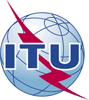 Всемирная ассамблея по стандартизации электросвязи (ВАСЭ-16)
Ясмин-Хаммамет, 25 октября – 3 ноября 2016 годаВсемирная ассамблея по стандартизации электросвязи (ВАСЭ-16)
Ясмин-Хаммамет, 25 октября – 3 ноября 2016 года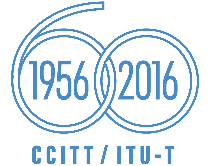 ПЛЕНАРНОЕ ЗАСЕДАНИЕПЛЕНАРНОЕ ЗАСЕДАНИЕДополнительный документ 1 к Документу 45-RДополнительный документ 1 к Документу 45-RИюнь 2016 годаИюнь 2016 годаОригинал: английскийОригинал: английскийОбщие предложения европейских странОбщие предложения европейских странОбщие предложения европейских странОбщие предложения европейских странпринципы рассмотрения мсэ-тпринципы рассмотрения мсэ-тпринципы рассмотрения мсэ-тпринципы рассмотрения мсэ-тРезюме: